   Smer: Zubni tehničar   I  godina   PITANJA: 1. Pljuvačne žlezde 2. Jezik 3. Usne 4. Obrazi 5. Мišići za žvakanje6. Mandibula 7. Maksila 8. Usna duplja9. Organi usne duplje 10. Teporo - mandularni zglob 11. Posebna obeležja zuba 12. Kontaktne tačke i površine13. Morfološki detalji na zubima 14. Mlečni zubi – opšte karakteristike 15. Stalni zubi - оpšte karakteristike 16. Topografska podela zuba 17. Strani i ivice zuba 18. Obeležavanje zuba19. Anatomska i klinička podela zuba 20. Histološka gгađa zuba 21. Drugi gornji premolar 22. Gornji lateralini sekutić 23. Prvi gornji premolar 24. Treći molari 25. Prvi gornji malar 26. Gornji centralni sekutić 27. Donji centralni sekutić28. Prvi donji molar 29. Morfološke karakteristike očnjaka 30. Drugi donji sekutić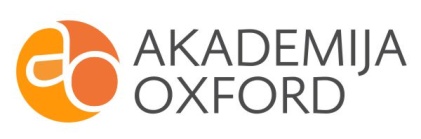 